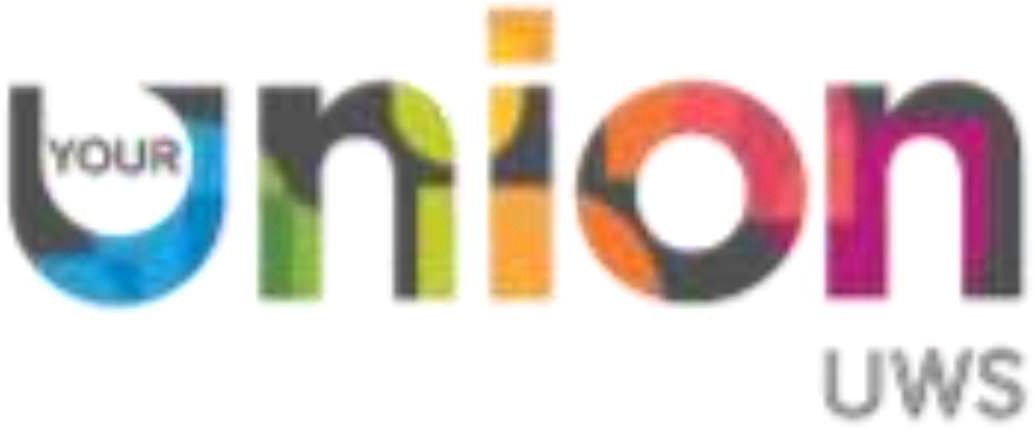 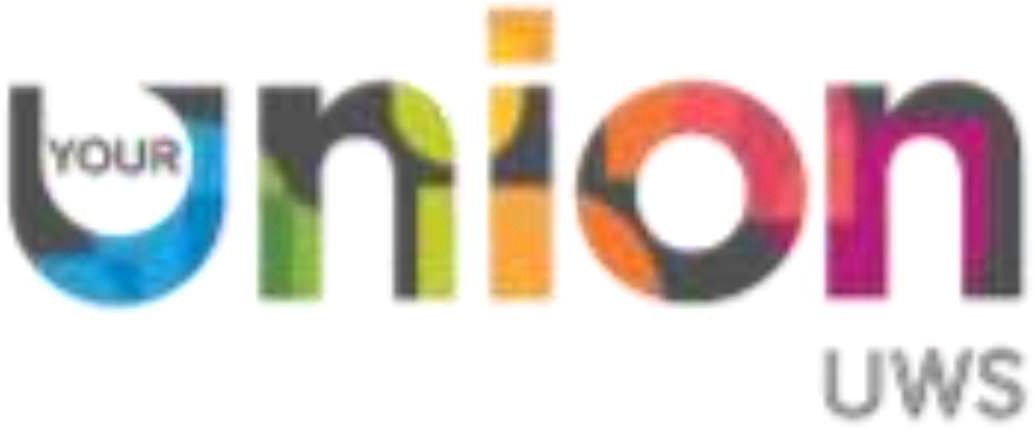 The University of the West of Scotland (UWS) Students' Union is a registered Scottish charity, number SC049356.Please read the OSCR Guidance for Charity Trustees before signing this declaration.I declare that:I am willing to act as a charity trustee of UWS Students' Union.I understand the purposes and rules of UWS Students' Union, as set out in its Constitution.	I am aware of my duties and responsibilities as a charity trustee in terms of section 66 of the Charities and Trustee Investment (Scotland) Act 2005 ('the 2005 Act'), and must:act in the interests of the charity, putting its interests before their own interests or those of any other person or organisationseek, in good faith, to ensure that the charity operates in a manner that is consistent with its purposesact with the care and diligence that is reasonable to expect of a person who is managing the affairs of another personensure that the charity complies with the provisions of the Charities and Trustee Investment (Scotland) Act 2005I understand that any breach of these duties will be treated as misconduct in the administration of the charity.I am not disqualified from being a charity trustee in terms of the 2005 Act - that is:I am not an undischarged bankruptI have not granted a Protected Trust Deed (PTD)I do not have an unspent conviction for an offence involving dishonestyI do not have an unspent conviction for an offence under the 2005 ActI have not been removed by the Court of Session under the 2005 Act (or earlier legislation) from being a charity trustee or being concerned in the management or control of any charity or bodyI have not been removed from being a charity trustee by the Charity Commission or the High Court in England due to misconduct or mismanagementI have not entered into an individual voluntary arrangement (IVA) to pay off debts with creditors. (This only applies to trustees living in England or Wales)I am not disqualified from being a company director.I am not on the Sex Offenders Register.I understand that it is an offence under section 26 of the 2005 Act to knowingly or recklessly provide false or misleading information.DeclarationI have read and understood the criteria above for being a trustee and confirm that I am eligible to become a trustee if I am elected or appointed. I also consent that UWS Students' Union can use this information for the purposes of the administration of the Trustee Board.Privacy NoticeInformation on how we manage your personal information can be found here.We consider a submission by email to be a signed form.Full NameNationalityD.O.BEmail AddressMobile NumberAddressLength at time at address(We require a three-year address history)Signature:Date: